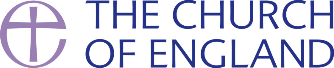 The Parish of Pangbourne with Tidmarsh and SulhamAnnual Parochial Church Meetings 202123rd May 2021, St James the Less, PangbourneChaired by Wilma Grant, PCC Lay ChairAnnual Meeting of Parishioners (open to residents in the parish or those on the Electoral Roll)Welcome and PrayerResolutionIt is proposed that the Church Representation Rule 3 (Disqualification after six periods of office) for Churchwardens shall not apply in this parishThis will allow a Churchwarden to be elected for further terms of office even though they have already served six years without a break of one yearThe Election of Churchwardens - 3 VacanciesAnnual Parochial Church Meeting (open to members of the Church Electoral Roll)ApologiesMinutes 2020 APCMMatters ArisingReportsAnnual Report - Wilma Grant, PCC Lay ChairElectoral Roll - Vanessa Saunders, Electoral Roll OfficerFinancial Statement Presentation - Stephen Billyeald, TreasurerElections and AppointmentsResolutionIt is proposed that the Church Representation Rule M8(5) (Qualification of persons to be elected to the Deanery Synod) shall not apply in this parishThis will allow a parochial representative of the laity to be elected to the Deanery Synod for further terms of office even though they have already served two terms without a break of one yearElection of Deanery Synod Representatives - 2 vacanciesElection of PCC members - 4 vacanciesAppointment of Independent Examiner – D W NorrisAny Other Business and QuestionsDate of Next APCM – Sunday 3rd April 2022Closing Prayers